Arcidiocesi di Torino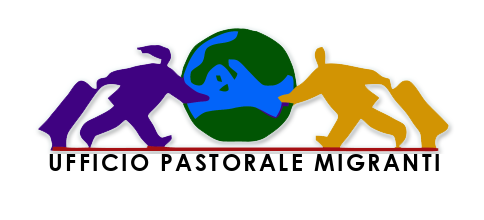 ENCERRAMENTO para as festas de fim de anoInformamos que a l’Ufficio Pastorale Migranti da Diocese de Turim estará fechada do dia 24 de Dezembro, sexta-feira, a domingo 2 de Janeiro de 2022. Reabriremos com o horário de abertura habitual a partir de 3 Janeiro segunda-feira.O Ufficio Pastorale Migranti também será fechado para as celebrações da Epifania e do Festa dei Popoli nos dias 6 e 7 de Janeiro. Reabriremos como normalmente a partir do 10 de Janeiro de 2022, segunda-feira.Lembramos também que o uso de máscara continuará sendo obrigatório e que o acesso aos serviços será feito através de agendamento.Para agendar um horário:011.2462092/011.2462443
Agradecemos pela atenção e desejamos um Santo e Feliz Natal!O diretorSergio Durando